Leck sportlich erlebenFür die Klassen:			      5-8Projektbeschreibung: Ein guter Fußballverein, ein schickes Schwimmbad, eine Tennishalle…
Leck hat einiges zu bieten, um Sport zu treiben. Aber auch abseits von Turnhallen und Sportplätzen können Wege, Mauern oder Gebäude zum Laufen, Klettern und spielen entdeckt werden. 
Wenn du dich gerne bewegst und auch gerne draußen unterwegs bist, den Begriff „le Parcours“ schon mal gehört hast oder kennen lernen möchtest, bist du herzlich eingeladen, Leck gemeinsam sportlich zu erkunden und erleben.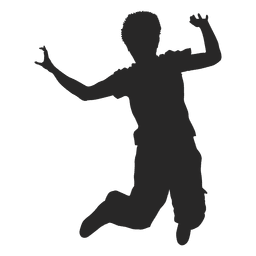 Wo:							Schule, Stadt	Bitte mitbringen:		sportliches Outfit, Kondition, MotivationLeiter/in:                                              	Hanke					Maximale Teilnehmerzahl:                   12